 Πούκετ & ΣιγκαπούρηΈνας μοναδικός συνδυασμός δύο κορυφαίων ταξιδιωτικών προορισμών της Νοτιοανατολικής Ασίας. Τέλεια μίξη αστικού κέντρου, θεματικών, εξωτικών παραλιών και της ανεπανάληπτης φύσης του αρχιπελάγους του Πούκετ! Τέλειος χειμερινός προορισμός για ζευγάρια, παρέες και οικογένειες.Ταξίδι ιδανικό για όσους αναζητούν: ΠΟΛΙΤΙΣΜΟ, ΦΥΣΗ, ΑΓΟΡΕΣ, ΠΑΡΑΛΙΑ11 ημέρες – από 1.295 € ΤΕΛΙΚΗ τιμή με τη SCOOT14 & 28 Ιανουαρίου, 11 & 25 Φεβρουαρίου & 11 Μαρτίου 2023 *Εγγυημένες αναχωρήσεις* Λίγα λόγια για το ΠούκετΚαλωσορίσατε σε ένα από τα πιο διάσημα και κοσμοπολίτικα εξωτικά νησιά στον κόσμο… βρισκόμαστε στο νησί Πούκετ. Ένας τόπος κοσμικός και πολυσύχναστος, αλλά ιδανικός ακόμη και για τις πιο χαλαρωτικές διακοπές. Tο επίκεντρό του είναι η τεράστια σε μήκος παραλία Patong, στην οποία βρίσκεται συγκεντρωμένη και όλη η νυχτερινή ζωή, γι’ αυτούς που επιζητούν ξενύχτια και άγριες νύχτες. Συμβουλή δική μας είναι να αγνοήσετε τις πισίνες των ξενοδοχείων και να αφεθείτε στα νερά του Πούκετ. Oι παραλίες του Πούκετ είναι από τις πλέον οργανωμένες και καθαρές. Aξίζει να επισκεφθείτε ακόμη τις παραλίες Bang Tao, Karon, Kata, Kamala στις οποίες βρίσκονται πολλά πολυτελή ξενοδοχεία του νησιού. O ζωολογικός κήπος του νησιού, το ενυδρείο, οι πολυάριθμοί ναοί και μια βόλτα-trekking πάνω σε ελέφαντα είναι μοναδικές εμπειρίες που προσφέρει το Πούκετ. Μην παραλείψετε να οργανώσετε ολοήμερη εξόρμηση στα διπλανά νησιά, όπως τα παγκοσμίως γνωστά νησιά Πι Πι, τα νησιά Σίμιλαν, και το νησί James Bond. Kάθε ημέρα στο Πούκετ πρέπει να ολοκληρώνεται με ένα καλό μασάζ. Mετά από ένα καλό μασάζ, η νύχτα στο Πούκετ θα σας βρίσκει ανανεωμένους και με δυνάμεις να γυρίσετε τα εστιατόρια και τα μπαρ του. Aπολαύστε εξαιρετικούς αστακούς και καβούρια, γαρίδες και μεγάλα ψάρια σε πολύ καλές τιμές συνοδευόμενα από γλυκόξινες ταϋλανδέζικες γεύσεις. Mετά τα μεσάνυχτα μπορείτε να διασκεδάσετε στα πολυάριθμα clubs και lounge bars… Tο Πούκετ τα έχει όλα!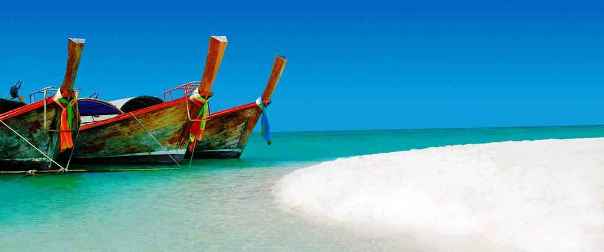 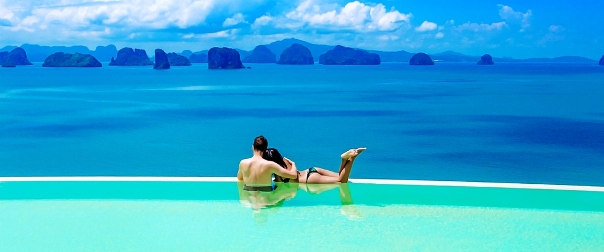 Λίγα λόγια για την ΣιγκαπούρηΑπό τα μεγαλύτερα εμπορικά κέντρα του κόσμου με καλπάζουσα οικιστική ανάπτυξη, η Σιγκαπούρη έχει να παρουσιάσει μία αξιοθαύμαστη δυναμική οικονομία. Τα τελευταία χρόνια, το πρώην τροπικό ψαροχώρι έχει εξελιχθεί σε μία από τις πλουσιότερες χώρες της Ασίας αποτελώντας σήμερα έναν τεχνολογικό παράδεισο, μία πόλη λαμπερή και κοσμοπολίτικη. Την εικόνα της μεγαλούπολης συνθέτουν σύγχρονα εμπορικά κέντρα, μοντέρνοι γυάλινοι πύργοι, πολυτελή ξενοδοχεία, εντυπωσιακές πολυκατοικίες με τοίχους από γρανίτη, αλλά και οι επιβλητικοί ναοί, τα πανέμορφα αποικιακά αναπαλαιωμένα μέγαρα κι ένας άρτιος πολεοδομικός σχεδιασμός. Η Σιγκαπούρη αποτελεί την πολιτισμική πύλη ανάμεσα στην Ανατολή και στη Δύση. Η σύγχρονη ασιατική Βαβέλ, όπως μπορεί κανείς να χαρακτηρίσει τη Σιγκαπούρη, εναλλάσσει πολλές διαφορετικές εικόνες και εντυπωσιάζει τον επισκέπτη της.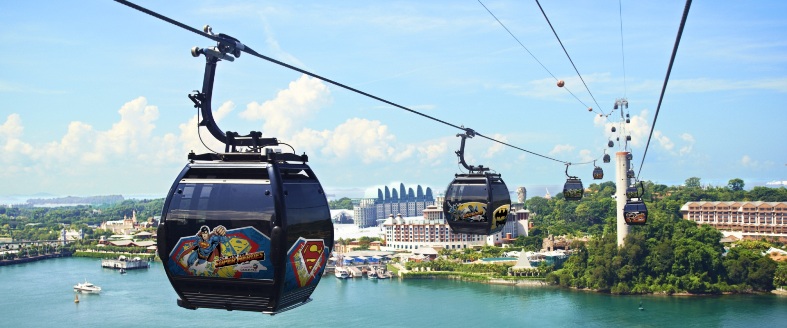 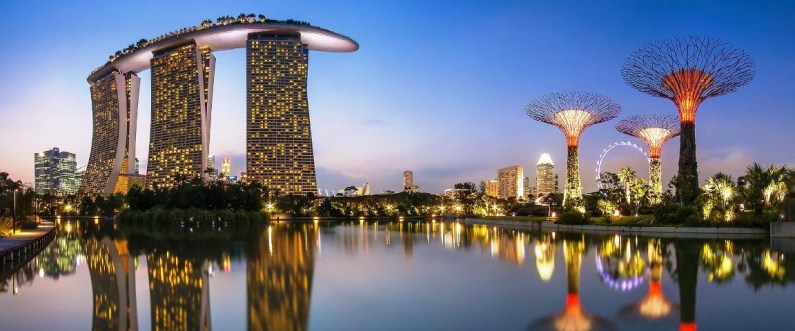 Τιμές και ΠαροχέςSpecial Price - Ειδική τιμή του ομαδικού προγράμματος ισχύει για κράτηση μέχρι ένα μήνα πριν την αναχώρηση και για περιορισμένο αριθμό συμμετοχής. Μετά την ημερομηνία, η τιμή του πακέτου ανεβαίνει +100 € ανά άτομο.ΠεριλαμβάνονταιΑεροπορικό εισιτήριο σε οικονομική θέσηΦόροι αεροδρομίων & επίναυλος καυσίμων (350 € ανά άτομο) Μία (1) αποσκευή και μία (1) χειραποσκευή ο έκαστοςΔιαμονή σε ξενοδοχεία, όπως αναφέρεται παραπάνω με πρωινό καθημερινάΜεταφορές από και προς το αεροδρόμιο στο Πούκετ και τη ΣιγκαπούρηΞενάγηση μισή ημέρας στη Σιγκαπούρη 24ωρο τηλέφωνο ανάγκης & Υπηρεσίες τοπικών αντιπροσώπωνΕνημερωτικά έντυπα, Τοπικοί φόροιΤαξιδιωτική ασφάλεια με καλύψεις και για covid-19 (extra)Ασφάλεια αστικής ευθύνης, ΦΠΑΔεν ΠεριλαμβάνονταιΑχθοφορικά και φιλοδωρήματα Οτιδήποτε αναφέρεται ως προαιρετικό ή προτεινόμενοΦαγητό και ποτά κατά τη διάρκεια των πτήσεων της Scoot Αεροπορικό δρομολόγιοΚαθημερινό Πρόγραμμα1η μέρα: Πτήση από την Ελλάδα για Πούκετ Πρωινή πτήση από το αεροδρόμιο Ελ. Βενιζέλος της Αθήνας μέσω Σιγκαπούρη για το κοσμοπολίτικο Πούκετ.  2η μέρα: Πούκετ Άφιξη στο Πούκετ. Μετά τις διατυπώσεις και την παραλαβή των αποσκευών μας, συνάντηση με τον τοπικό μας οδηγό. Μεταφορά και τακτοποίηση στο δωμάτιο και χρόνος ελεύθερος για ξεκούραση ή μπάνιο στον Ινδικό ωκεανό. Το απόγευμα σας προτείνουμε βόλτα στην παραλία Patong για να απολαύσετε υπέροχο ηλιοβασίλεμα ή να χαλαρώσετε με το πρώτο σας ΤαΪλανδέζικο μασάζ. Διανυκτέρευση. 3-7η μέρα: Πούκετ Πρωινό και ελεύθερες μέρες για να απολαύσετε τις τροπικές ακτές, τον κοραλλιογενή βυθό και την κοσμοπολίτικη νυχτερινή ζωή. Σας προτείνουμε προαιρετικές εκδρομές και δραστηριότητες για να ανακαλύψετε τα καλύτερα σημεία του νησιού και του αρχιπελάγους, που περικλείει το Πούκετ, όπως:Ολοήμερη κρουαζιέρα στα νησιά Πι Πι και νησί Μπαμπού με γεύμαΟλοήμερη εκδρομή στον κόλπο Πανγκ Νγκα και το νησί James Bond με γεύμα Περιήγηση του νησιού Πούκετ  8η μέρα: Πούκετ - πτήση για Σιγκαπούρη Πρωινό και μεταφορά στο αεροδρόμιο για να επιβιβαστούμε στην απευθείας πτήση για τη Σιγκαπούρη. Άφιξη και συνάντηση με τον τοπικό μας αντιπρόσωπο. Τα τελευταία χρόνια, το πρώην τροπικό ψαροχώρι έχει εξελιχθεί σε μία από τις πλουσιότερες χώρες της Ασίας, αποτελώντας σήμερα έναν τεχνολογικό παράδεισο. Μεταφορά στο ξενοδοχείο μας και τακτοποίηση στο δωμάτιο. 9η μέρα: Σιγκαπούρη - Ξενάγηση της πόλης Πρωινή ξενάγηση της πόλης, όπου θα γνωρίσουμε το αποικιακό και φυλετικό της κέντρο, βλέποντας το παλιό Κοινοβούλιο, το Victoria Memorial Hall και το Singapore Cricket Club. Θα κάνουμε στάση στο σύμβολο της πόλης, το Merlion (Λιοντορόψαρο) και τον κόλπο της Μαρίνα. Συνεχίζουμε για την ιστορική συνοικία της Chinatown, με την πλούσια πολιτιστική ιστορία. Εκεί θα επισκεφθούμε το Thian Hock Kheng, έναν από τους παλαιότερους Κινέζικους ναούς της Σιγκαπούρης. Αποτελεί ένα αρχιτεκτονικό αριστούργημα από πέτρα, πλακάκια και ξύλο, δράκους και φοίνικες, υπέροχα σκαλίσματα, γλυπτά και κίονες. Επόμενη στάση μας είναι η μικρή Ινδία, όπου θα δούμε τα δρομάκια με τα μικρά καταστήματα, γεμάτα από εξωτικά φρούτα, τοπικά λαχανικά, βότανα και μπαχάρια και γιρλάντες από ορχιδέες. Τέλος θα  επισκεφθούμε τους περίφημους βοτανικούς κήπους της Σιγκαπούρης με τις υπέροχες ορχιδέες, τόπος πολιτιστικής κληρονομιάς της Unesco. Επιστροφή στο ξενοδοχείο μας. Το βράδυ σας προτείνουμε να περπατήστε την Clarke Quay ή το Suntec City, ενώ μην παραλείψετε να απολαύσετε το υπερθέαμα των σιντριβανιών Spectre, μπροστά από το εμβληματικό Marina Bay Sands και να περιηγηθείτε στους κήπους της Μαρίνα – gardens by the bay.10η μέρα: Σιγκαπούρη (ελεύθερη μέρα – Προτεινόμενη εκδρομή στη Σεντόσα) & Πτήση για ΕλλάδαΠρωινό και παράδοση των δωματίων το μεσημέρι. Σήμερα σας προτείνουμε να επισκεφθείτε το νησί Σεντόσα, το μεγάλο θεματικό πάρκο της πόλης. Η εκδρομή ξεκινάει με τη μεταφορά μας μέσω του εναέριου τελεφερίκ, απ’ όπου θα απολαύσουμε την  πανοραμική θέα του skyline της πόλης και το λιμάνι της, μέχρι να φτάσετε στο σταθμό του Σεντόσα. Εκεί θα επισκεφθούμε ένα από τα μεγαλύτερα ενυδρεία του κόσμου, το οποίο φιλοξενεί πάνω από 100.000 ψάρια και θηλαστικά, με περισσότερα από 800 είδη, όπως το πελώριο σαλάχι μάντα, σφυροκέφαλο καρχαρία και πολλά ακόμη. Στη συνέχεια θα εισέλθουμε στο θεματικό πάρκο των Universal Studios της Σιγκαπούρης. Θα έχετε τη δυνατότητα να εξερευνήσετε και τις επτά ζώνες του πάρκου και να βιώσετε από κοντά τη μαγεία των υπερπαραγωγών του διάσημου κινηματογραφικού στούντιο. Θα απολαύσουμε διάφορα θεάματα, αξιοθέατα και φυσικά απίστευτες διαδρομές με τρενάκια γεμάτα αδρεναλίνη. Επιστροφή στο ξενοδοχείο μας αργά το απόγευμα. Εναλλακτικά μπορείτε να περιπλανηθείτε στην Little India, την Chinatown και τη λεωφόρο της Ορχιδέας. Κατά τις 22.00 θα μεταφερθούμε από το ξενοδοχείο μας στο αεροδρόμιο του Τσανγκί, για να επιβιβαστούμε στην απευθείας πτήση της επιστροφής.11η μέρα:  Άφιξη στην ΕλλάδαΣτις 09.10 το πρωί θα φτάσουμε πίσω στην πατρίδα γεμάτοι υπέροχες εικόνες και αναμνήσεις.Προαιρετικές εκδρομές & δραστηριότητεςΠούκετΕκδρομές πολιτισμού και φύσηςΟλοήμερη κρουαζιέρα στα νησιά Πι Πι και νησί Μπαμπού με γεύμα – 65 € ανά άτομοΣημερινή ημέρα είναι αφιερωμένη στα περίφημα νησιά Πι Πι και τη Maya Bay, όπου γυρίστηκε η διάσημη ταινία “The Beach” με τον Λεονάρντο Ντι Κάπριο, μία από τις πιο εντυπωσιακές παραλίες της Ταϊλάνδης. Ανακαλύψτε τις σπηλιές Viking και θαυμάστε τα σμαραγδένια κρυστάλλινα νερά και τους ασβεστολιθικούς βράχους.  Θαυμάστε τον υποθαλάσσιο πλούτο του νησιού Bamboo με τα τροπικά ψάρια και τα πολύχρωμα κοράλλια. Ακόμη μία στάση της σημερινής μας κρουαζιέρας είναι το νησί των μαϊμούδων (Monkey Beach), όπου εκατό μαϊμούδες κατεβαίνουν στην παραλία για να παίξουν μαζί σας για ανταλλαγή με φαγητό. Διάρκεια: 9 ώρες, περιλαμβάνεται γεύμα, ποτά και εξοπλισμός, δεν περιλαμβάνεται η είσοδος στο πάρκο (περίπου 8 €), τι να πάρετε μαζί σας: αντηλιακό και φωτογραφική κάμερα. Ολοήμερη εκδρομή στον κόλπο Πανγκ Νγκα και το νησί James Bond με γεύμα – 65 € ανά άτομοΠρωινή αναχώρηση από το ξενοδοχείο για μία από τις συναρπαστικότερες περιοχές της Ταϊλάνδης, τον κόλπο του Πανγκ Νγκα. Η περιοχή χαρακτηρίζεται από πολυάριθμους ασβεστολιθικούς βράχους, οι οποία αναδύονται μέσα από την θάλασσα, με ποιο διάσημο αυτόν του νησιού James Bond, γνωστό από την ομώνυμη ταινία του 1974. Εκεί θα έχουμε χρόνο να χαλαρώσουμε στην παραλία και να καταδυθούμε στα υπέροχα νερά με τα πολύχρωμα εξωτικά ψάρια. Ακόμη θα απολαύσουμε μοναδική διαδρομή με καγιάκ μέσα από τα σπήλαια και τα μακρόβια φυτά του νησιού Πανάκ. Μεσημεριανό γεύμα και επιστροφή στο ξενοδοχείο. Στόχος: Η εκδρομή θα σας μυήσει στη συναρπαστική φύση της δυτικής ακτής της Ταϊλάνδης, με επίσκεψη σε μερικές από τις κορυφαίες παραλίες της χώρας και χρόνο ελεύθερο για snorkeling στα υπέροχα νερά. Διάρκεια: 9 ώρες, περιλαμβάνεται γεύμα σε μπουφέ, εποχιακά φρούτα, αναψυκτικά και υπηρεσία τοπικού ξεναγού, μεταφορά από/ προς το ξενοδοχείο της Πατόνγκ, Καρόν, Κάτα, Καμάλα (υπάρχει επιβάρυνση για μεταφορά από άλλες παραλίες). Δεν περιλαμβάνεται η είσοδος στο πάρκο (περίπου 8 €). Τι να πάρετε μαζί σας: Μαγιό, ελαφριά καλοκαιρινά ρούχα, αντηλιακό, πέδιλα ή αθλητικά πέδιλα, καπέλο, φωτογραφική μηχανή, πετσέτα θαλάσσης. Περιήγηση του νησιού Πούκετ – 45 € ανά άτομοΓνωρίστε τα σημαντικότερα αξιοθέατα του νησιού, την ιστορία του και τη μαγευτική του φύση. Θα γνωρίσετε μεταξύ άλλων τις σημαντικότερες παραλίες του Πούκετ, την Patong, την Karon και την Kata, ενώ θα έχετε την ευκαιρία να δείτε τον Μεγάλο Βούδα και τον ναό Wat Chalung  Διάρκεια: 5 ώρες, Σημείωση: Επιβάρυνση + 30 € ανά άτομο για την κάθε εκδρομή για όσους μένουν στο The Vijitt Resort (περιοχή Rawai)Εναλλακτικές προτεινόμενες κρουαζιέρες & δραστηριότητεςΚρουαζιέρα στα νησιά Koh Khai Nok και Khai Nui με γεύμα (διάρκεια: 8 ώρες) Κρουαζιέρα στο νησί Coral με γεύμα (διάρκεια: 7 ώρες) Κρουαζιέρα στο αρχιπέλαγος Σίμιλαν (διάρκεια: 10 ώρες) με δυνατότητα καταδύσεων ή snorkelingΟλοήμερη εκδρομή στο εθνικό πάρκο Khao Lak με γεύμα (διάρκεια: 10 ώρες) White Water rafting – Κατάβαση ποταμού στην περιοχή Πανγκ Νγκα  (διάρκεια: 6-10 ώρες)Elephant trekking – βόλτα με ελέφαντα (διάρκεια: 4 ώρες) Βραδινά Θεάματα & Θεματικά πάρκαΕπισκεφθείτε μερικά από τα καλύτερα θεματικά πάρκα του νησιού. Σας προτείνουμε: Siam Niramit Show Phuket Fantasea Show Simon Cabaret Show Splash Jungle Water Park ΣΙΓΚΑΠΟΥΡΗΟλοήμερη εκδρομή στη Σεντόσα, Ενυδρείο & Universal Studios Εκδρομή αφιερωμένη στο νησί Σεντόσα, το μεγάλο θεματικό πάρκο της πόλης. Εκεί θα επισκεφθείτε ένα από τα μεγαλύτερα ενυδρεία του κόσμου, το οποίο φιλοξενεί πάνω από 100.000 ψάρια και θηλαστικά, με περισσότερα από 800 είδη, όπως το πελώριο σαλάχι μάντα, σφυροκέφαλο καρχαρία και πολλά ακόμη. Στη συνέχεια έχετε εισιτήριο στο θεματικό πάρκο των Universal Studios της Σιγκαπούρης. Εκεί θα έχετε τη δυνατότητα να εξερευνήσετε τις επτά ζώνες του πάρκου και να βιώσετε από κοντά τη μαγεία των υπερπαραγωγών του διάσημου κινηματογραφικού στούντιο.  Θα απολαύσετε διάφορα θεάματα, αξιοθέατα και φυσικά απίστευτες διαδρομές με τρενάκια γεμάτα αδρεναλίνη. Περιλαμβάνεται η είσοδος στα δύο θεάματα και μόνο η μεταφορά από το ξενοδοχείο σας στο πάρκο. Στην επιστροφή σας προτείνουμε να πάρετε το εναέριο τελεφερίκ, απ’ όπου θα απολαύσετε την  πανοραμική θέα του skyline της πόλης και το λιμάνι της.Singapore by Night Πρώτη στάση είναι οι περίφημοι κήποι του κόλπου ή Gardens By the Bay, ένα νέο θεματικό πάρκο της πόλης σε 101 εκτάρια καταπράσινης βλάστησης στην καρδιά της Σιγκαπούρης. Απολαύστε το σόου ήχου και φωτός κάτω από τα τεράστια τεχνητά δέντρα στις 19.45. (Η παράσταση δεν πραγματοποιείται σε περίπτωση κακών καιρικών συνθηκών). Επόμενη στάση στο SkyPark του επιβλητικού Marina Bay Sand, μία πλατφόρμα χτισμένη 200 μέτρα ψηλά στον αέρα, αψηφώντας τη βαρύτητα. Προσφέρει 360 μοιρών θέα στo φωταγωγημένο skyline της Σιγκαπούρης μέχρι και τα νησιά Riau της Ινδονησίας. Στη συνέχεια επιβιβαζόμαστε σε πλωτό ταξί για μία 20λεπτη βόλτα στον ποταμό της πόλης μέχρι το Clarke Quay περνώντας ιστορικές γέφυρες και αποικιακά κτίρια του περασμένου αιώνα. Διάρκεια: 3,5 ώρες (18.45 – 22.15), παραλαβή από το ξενοδοχείο γύρω στις 18.15.Νυχτερινό Σαφάρι της Σιγκαπούρης Περιπλανηθείτε στο πρώτο νυχτερινό σαφάρι του κόσμου. Μια εκπληκτική εμπειρία στην καρδιά της Σιγκαπούρης. Στο σαφάρι θα δείτε τους τρομακτικούς θηρευτές μαζί με άλλα ζώα της ζούγκλας, κάτω από το μυστηριώδες πέπλο της νύχτας. Ξεκινήστε την περιήγηση γνωρίζοντας τον οδηγό σας, ο οποίος θα μοιραστεί όλα τα ενδιαφέροντα γεγονότα που ξέρει για το σαφάρι, σε μια νυχτερινή διαδρομή γεμάτη περιπέτεια στα 40 εκτάρια της ζούγκλας. Θαυμάστε τη μυστήρια τροπική ζούγκλα που ξεδιπλώνεται στο σούρουπο της νύχτας. Το σαφάρι περιέχει τεράστια ποικιλία νυκτόβιων ζώων. Το άνετο τραμ θα σας μεταφέρει με απόλυτη ασφάλεια μέσω του ανατολικού και δυτικού πάρκου. Κατά μήκος της διαδρομής, θα περάσετε από μια τεράστια δεξαμενή και θα μετακινηθείτε μέσα και γύρω από την φυσική ομορφιά της φύσης. Οι χώροι είναι τόσο καλά κατασκευασμένοι για να ξεχάσετε εύκολα ότι είστε στη Σιγκαπούρη και να πιστεύετε ότι είστε βαθιά στην ασιατική ζούγκλα. Ορισμένα από αυτά που θα αντικρίσετε θα περιλαμβάνουν τους ορεινούς λόφους των Ιμαλάϊων, τα τροπικά δάση της Νοτιοανατολικής Ασίας και τη μικρή Ινδική ήπειρο. Περιλαμβάνεται η μεταφορά από/προς το ξενοδοχείο σας, την παράσταση Thumbuakar και 20λεπτη παράσταση νυκτόβιων ζώων (Creatures of the night show).Διάρκεια: 4 ώρες (18.45 – 22.45), παραλαβή από το ξενοδοχείο γύρω στις 18.15.Όροι & Προϋποθέσεις- Ειδικές τιμές ισχύουν για παιδιά έως 12 ετών. Ενημερωθείτε για την επιβάρυνση μονής συμμετοχής- Ακύρωση εντός 7ημερών από την προγραμματισμένη ημερομηνία τέλεσης επιφέρει χρέωση 100%- Οι τιμές ενδέχεται να αλλάξουν χωρίς προειδοποίηση, σε περίπτωση αύξησης του κόστους καυσίμων, των τοπικών φόρων ή της συναλλαγματικής ισοτιμίας. Η διαθεσιμότητα σε μερικές δραστηριότητες είναι περιορισμένη, γι’ αυτό σας προτείνουμε να κάνετε έγκαιρα την κράτησή σαςΓΕΝΙΚΕΣ ΠΛΗΡΟΦΟΡΙΕΣ - Οι τιμές είναι κατ’ άτομο σε ευρώ- Μετά την επιβεβαίωση της κράτησης και σε περίπτωση ακύρωσης θα υπάρχουν ακυρωτικά με βάση τους παρακάτω όρους - Οι τιμές είναι υπολογισμένες με σημερινά ισχύοντα ναύλα. H όποια διαφοροποίησή τους, επιβαρύνει τους πελάτες- Τα ξενοδοχεία δέχονται πληρωμές με πιστωτική/ χρεωστική κάρτα ή μετρητά. ΠΡΟΣΟΧΗ!  Όπως είναι διεθνώς καθιερωμένο και εφαρμόζεται στα μεγάλα ξενοδοχεία, κατά την τακτοποίηση διατυπώσεων στην άφιξη, ζητείται η πιστωτική κάρτα ή κατάθεση μετρητών για κάλυψη τυχόν έξτρα καταναλώσεων κ.ά. προσωπικών δαπανών (PAY TV, Mini Bar, τηλέφωνα από το δωμάτιο κλπ.). Βεβαίως, κατά την αναχώρηση επιστρέφονται οι τυχόν καταβολές μετρητών ή ακυρώνεται το απόκομμα της πιστωτικής κάρτας.- Παραλαβή δωματίων: 15.00 & Παράδοση δωματίων: 11.00- Παιδιά έως 12 ετών συνήθως δικαιούνται έκπτωση στον αεροπορικό ναύλο & πιθανώς και από το ξενοδοχείο - Τρίκλινα δωμάτια είναι δίκλινα δωμάτια με πρόσθετη κλίνη- Η εταιρεία διατηρεί το δικαίωμα αντικατάστασης των ξενοδοχείων με άλλα αντίστοιχης ή ανώτερης κατηγορίας σε περίπτωση ανωτέρας βίας ή υπερκάλυψης δωματίων (overbooking)- Οι τιμές των φόρων αεροδρομίων είναι βασισμένες στην τρέχουσα τιμή πετρελαίου- Το τελικό κόστος των φόρων των αεροδρομίων θα επιβεβαιώνεται την ημέρα έκδοσης του αεροπορικού εισιτηρίου- Για το πακέτο νεόνυμφων θα πρέπει να έχετε μαζί σας τη ληξιαρχική πράξη γάμου - Οι τιμές συντάχθηκαν σύμφωνα με τις ισχύουσες ισοτιμίες νομισμάτων. Σε περίπτωση διαφοροποίησης των νομισματικών ισοτιμιών, αεροπορικών ναύλων ή τιμών ξενοδοχείων/ τοπικών φόρων, η εταιρεία φέρει το δικαίωμα αναπροσαρμογής της τελικής τιμήςSpecial PriceΕιδική τιμή του ατομικού & ομαδικού προγράμματος ισχύει για κράτηση & προκαταβολή μέχρι ένα μήνα πριν την αναχώρηση και για περιορισμένο αριθμό συμμετοχής. Μετά την ημερομηνία, η τιμή του πακέτου ανεβαίνει +100 € ανά άτομο. Ενημερωθείτε αντίστοιχα.Κρατήσεις & Πληρωμές Για την οριστική προκράτηση, απαιτείται προκαταβολή 40% της τελικής τιμής, μαζί με τα διαβατήρια ή ταυτότητες των ταξιδιωτών και την υπογραφή της ταξιδιωτικής σύμβασης. Η εξόφληση του πακέτου θα πρέπει να γίνει 30 ημέρες πριν την αναχώρηση.Ταξιδιωτικό πρωτόκολλοΟι προορισμοί είναι ανοιχτοί χωρίς καραντίνα (τρέχουσα οδηγία). Παρακαλώ ενημερωθείτε από τους συμβούλους μας για το τρέχων πρωτόκολλο, που παρακαλείσθε να ακολουθήσετε στους προορισμούς.Πολιτική ακυρωτικώνΣας ενημερώνουμε για την πολιτική ακυρωτικών των προμηθευτών του πακέτου (αερ. εταιρεία, ξενοδοχεία, τοπικές υπηρεσίες)Σε περίπτωση ακύρωσης μέχρι 40 ημέρες πριν την αναχώρηση – 150 € ανά άτομοΣε περίπτωση ακύρωσης 31-39 ημέρες πριν την αναχώρηση – 40% της συνολικής τιμήςΣε περίπτωση ακύρωσης 16-30 ημέρες πριν την αναχώρηση – 70% της συνολικής τιμήςΣε περίπτωση ακύρωσης 0-15 ημέρες πριν την αναχώρηση – 100% της συνολικής τιμήςΔιαμονή & Προτεινόμενα ΞενοδοχείαΥπάρχει πληθώρα εναλλακτικών ξενοδοχείων στον κάθε προορισμό. Προσφέρουμε επίσης ξενοδοχεία κατηγορίας ΠΟΛΥΤΕΛΕΙΑΣ – 5* LUXURY (π.χ ΠΟΥΚΕΤ – Twinpalms, The Rosewood, Banyan Tree, ΣΙΓΚΑΠΟΥΡΗ – Marina bay Sands)Ταξιδιωτικά έγγραφαΔεν χρειάζεται βίζα για το ταξίδι σας στην Ταϊλάνδη και τη Σιγκαπούρη. Το διαβατήριό σας θα πρέπει να είναι σε ισχύ και να μη λήγει εντός 6μήνου από την ημέρα άφιξης στον προορισμό. Βεβαιωθείτε ότι υπάρχουν αρκετές κενές σελίδες στο διαβατήριό σας (για τυχόν θεώρηση βίζας ή/και εισόδου-εξόδου από την χώρα που επισκέπτεστε). Όσοι ταξιδιώτες είναι αλλοδαποί και δεν είναι κάτοχοι Ελληνικού διαβατηρίου, οφείλουν να επικοινωνούν κατ’ ιδίαν με την πρεσβεία της χώρας που επιθυμούν να επισκεφθούν για να πληροφορηθούν για τις διαδικασίες έκδοσης βίζας (εφόσον αυτή απαιτείται). Η εταιρεία μας δεν φέρει καμία ευθύνη σε περίπτωση προβλήματος, που παρουσιαστεί με τα ταξιδιωτικά σας έγγραφα την ημέρα της αναχώρησής σας ή εάν αλλάξει η σημερινή διαδικασία διατυπώσεων και εισόδου στους συγκεκριμένους προορισμούς.Καιρικές συνθήκες – Πότε να ταξιδέψετεΤο Πούκετ είναι καλός προορισμός για όλες τις περιόδους του χρόνου με σταθερές θερμοκρασίες και πολύ καλή θάλασσα. Το κλίμα είναι τροπικό. Οι καλύτεροι μήνες για επίσκεψη είναι μεταξύ Δεκεμβρίου και Μαρτίου, τη ξηρή περίοδο. Ο Νοέμβριος και ο Απρίλιος είναι επίσης καλοί μήνες με λίγες τροπικές βροχές. Μάιος με Οκτώβριο είναι η περίοδος των μουσώνων με τροπικές καταιγίδες μικρής διάρκειας, κυρίως μία ή δύο φορές την ημέρα, παρά συνεχής βροχόπτωση.Κάθε περίοδος είναι καλή για να επισκεφθείτε τη Σιγκαπούρη. Η πόλη, που βρίσκεται κοντά στον Ισημερινό, είναι συνεχώς ζεστή (η θερμοκρασία δεν πέφτει ποτέ κάτω των 20°C) και υγρή και δίνει σχετικά σταθερές ετήσιες βροχοπτώσεις. Οι πιο υγροί μήνες θεωρούνται Νοέμβριος με Ιανουάριο, όταν η θερμοκρασία είναι κατά δύο βαθμούς χαμηλότερη, ενώ οι πιο ξηροί θεωρούνται Μάιος με Ιούλιο, αλλά στην πραγματικότητα δεν υπάρχει μεγάλη διαφορά μεταξύ των περιόδων.Προκαταβολή & Εξόφληση-Με την κράτηση σας απαιτείται προκαταβολή 40% της τελική τιμής ανά άτομο
-Εξόφληση συμμετοχής μέχρι 30 ημέρες πριν την αναχώρησηΤρόποι πληρωμής-Με μετρητά στο γραφείο μας
-Με πιστωτική η χρεωστική κάρτα στο γραφείο μας
-Με τραπεζική κατάθεση σε έναν από τους παρακάτω λογαριασμούςΟι τραπεζικοί μας λογαριασμοίΔΙΚΑΙΟΥΧΟΣ: DIONTOURS NG & RED ELEPHANT O.E.Πούκετ (6 νύχτες) & Σιγκαπούρη (2 νύχτες)Πούκετ (6 νύχτες) & Σιγκαπούρη (2 νύχτες)Πούκετ (6 νύχτες) & Σιγκαπούρη (2 νύχτες)11 ημέρες/ 8 διανυκτερεύσειςΤΕΛΙΚΗ Τιμή ανά άτομο σε δίκλινο δωμάτιο *SPECIAL PRICE*Επιβάρυνση μονόκλινου11 ημέρες/ 8 διανυκτερεύσεις14 & 28 Ιαν, 11 & 25 Φεβ, 11 ΜαρCOMFORT κατηγορία 1.295 €350 €SUPERIOR κατηγορία  1.450 €480 €DELUXE κατηγορία1.650 €595 €*Ένα ταξίδι… μια τιμή! Όλες οι τιμές μας είναι ΤΕΛΙΚΕΣ και ΠΕΡΙΛΑΜΒΑΝΟΥΝ τους φόρους αεροδρομίων*Ένα ταξίδι… μια τιμή! Όλες οι τιμές μας είναι ΤΕΛΙΚΕΣ και ΠΕΡΙΛΑΜΒΑΝΟΥΝ τους φόρους αεροδρομίων*Ένα ταξίδι… μια τιμή! Όλες οι τιμές μας είναι ΤΕΛΙΚΕΣ και ΠΕΡΙΛΑΜΒΑΝΟΥΝ τους φόρους αεροδρομίωνΠεριοχήCOMFORT SUPERIOR DELUXE Παραλία ΠούκετDeevana Patong Resort 4*(superior δωμάτιο)  Grand Mercure Phuket 5*(superior δωμάτιο)The Vijitt Resort 5*(deluxe villa) ΣιγκαπούρηHoliday Inn Atrium/ Peninsula Excelsior 4* Holiday Inn Atrium/ Peninsula Excelsior 4* Holiday Inn Atrium/ Peninsula Excelsior 4* Αριθμός πτήσηςΔρομολόγιοΏρες πτήσεωνTR 713Αθήνα - Σιγκαπούρη    1055 0330 +1TR 658Σιγκαπούρη - Πούκετ0910 1005TR 659Πούκετ - Σιγκαπούρη1105 1340TR 712Σιγκαπούρη - Αθήνα0300 0910ΤΡΑΠΕΖΑΑΡ. ΛΟΓΑΡΙΑΣΜΟΥΙΒΑΝSWIFT-BICPIRAEUS BANK5238084600738GR4101722380005238084600738PIRBGRAAALPHA BANK704002002016957GR8601407040704002002016957CRBAGRAAEUROBANK0026.0203.80.0201612187GR7302602030000800201612187NATIONAL BANK OF GREECE212/002954-89GR1801102120000021200295489